     Azərbaycan Respublikasının                                                 Permanent Mission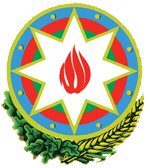            Cenevrədəki BMT Bölməsi                                          of the Republic of Azerbaijanvə digər beynəlxalq təşkilatlar yanında                                    to the UN Office and other               Daimi Nümayəndəliyi                                        International Organizations in Geneva       _______________________________________________________________________________  237 Route des Fayards, CH-1290 Versoix, Switzerland  Tel: +41 (22) 9011815   Fax: +41 (22) 9011844  E-mail: geneva@mission.mfa.gov.az  Web: www.geneva.mfa.gov.az		              Check against delivery32nd Session of the UPR Working GroupUPR of UruguayStatementdelivered by Mr. Emin Aslanov, Second Secretary of the Permanent Mission of the Republic of Azerbaijan to the UN Office and other International Organizations in Geneva23 January 2019Mr. President,Azerbaijan appreciates Uruguay’s solid commitment to the UPR process and congratulates the country for the progress achieved in implementation of the recommendations received during the previous cycle of the Universal Periodic Review. We respectfully recommend Uruguay:to take further measures on combating discrimination and stereotypes against women, particularly of African descent;to establish an independent complaints mechanism accessible to all children deprived of their liberty; In conclusion, we wish the delegation of Uruguay a successful review.Thank you Mr. President. 